 Bénévole de l’avenir 12-35 ans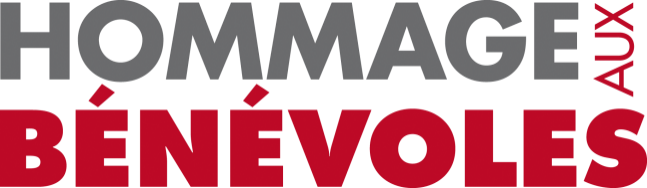  Bénévole de l’année 36 ans et plusDate limite le 31 mars 2023Mise en candidature de :Nom Âge Numéro de téléphone Courriel  Nombre d’années d’implication au sein de la communautéDécrivez l’implication de cette personne au sein d’organismes ou de la communauté ainsi que le nombre d’heures par semaine par implication.Décrivez le parcours en bénévolat du candidat.Pour quelles raisons devrions-nous choisir ce candidat? S’il s’agit d’un bénévole qui a œuvré en temps de pandémie, décrivez ses actions et implications ainsi que son impact dans le milieu.Formulaire rempli par Nom Téléphone Courriel Lien avec la personne mise en candidature Vous pouvez ajouter des pages si vous manquez d’espace.